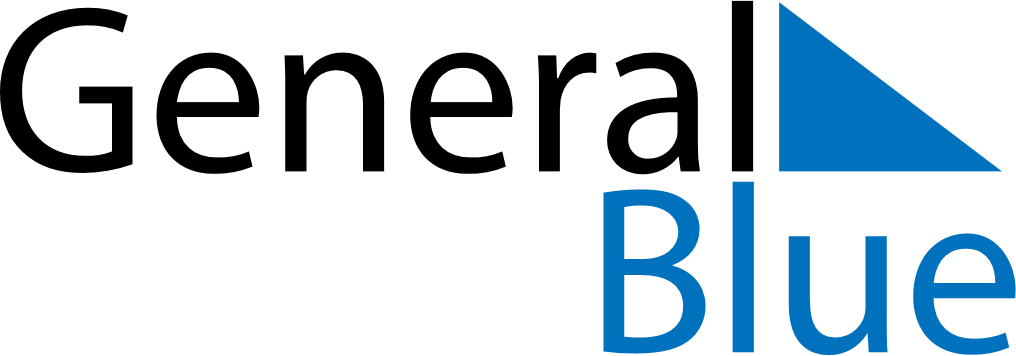 2025 – Q2Dominican Republic  2025 – Q2Dominican Republic  2025 – Q2Dominican Republic  2025 – Q2Dominican Republic  2025 – Q2Dominican Republic  AprilAprilAprilAprilAprilAprilAprilSUNMONTUEWEDTHUFRISAT123456789101112131415161718192021222324252627282930MayMayMayMayMayMayMaySUNMONTUEWEDTHUFRISAT12345678910111213141516171819202122232425262728293031JuneJuneJuneJuneJuneJuneJuneSUNMONTUEWEDTHUFRISAT123456789101112131415161718192021222324252627282930Apr 18: Good FridayMay 5: Labour DayJun 19: Corpus Christi